О внесении изменений в постановление администрации Комсомольского района Чувашской Республики от 11 марта 2021 г. № 116 «Об утверждении Порядка приема на обучение по образовательным программам начального общего, основного общего и среднего общего образования в образовательные организации Комсомольского района Чувашской Республики»В соответствии с Федеральным законом от 21 ноября 2022 г. № 465-ФЗ
«О внесении изменений в статью 54 Семейного кодекса Российской Федерации и статью 67 Федерального закона «Об образовании в Российской Федерации» администрация Комсомольского района Чувашской Республики  п о с т а н о в л я е т:1. Внести в Порядок приема на обучение по образовательным программам начального общего, основного общего и среднего общего образования в образовательные организации Комсомольского района Чувашской Республики, утвержденный постановлением администрации Комсомольского района Чувашской Республики от 11 марта 2021 г. № 116 «Об утверждении Порядка приема на обучение по образовательным программам начального общего, основного общего и среднего общего образования в образовательные организации Комсомольского района Чувашской Республики», следующие изменения:пункт 11 изложить в следующей редакции:«11. Ребенок, в том числе усыновленный (удочеренный) или находящийся под опекой или попечительством в семье, включая приемную семью либо в случаях, предусмотренных законами Чувашской Республики, патронатную семью, имеет право преимущественного приема на обучение по основным общеобразовательным программам в образовательную организацию, в которой обучаются его брат и (или) сестра (полнородные и неполнородные, усыновленные (удочеренные), дети, опекунами (попечителями) которых являются родители (законные представители) этого ребенка, или дети, родителями (законными представителями) которых являются опекуны (попечители) этого ребенка, за исключением случаев, предусмотренных частями 5 и 6  статьи 67 Федерального закона от 29 декабря 2012 г. № 273-ФЗ «Об образовании в Российской Федерации.»;пункт 24 изложить в следующей редакции:«24. Для приема родитель(и) (законный(ые) представитель(и) ребенка или поступающий представляют следующие документы:копию документа, удостоверяющего личность родителя (законного представителя) ребенка или поступающего;копию свидетельства о рождении ребенка или документа, подтверждающего родство заявителя;копию свидетельства о рождении полнородных и неполнородных брата и (или) сестры (в случае использования права преимущественного приема на обучение по образовательным программам начального общего образования ребенка в образовательную организацию, в которой обучаются его полнородные и неполнородные брат и (или) сестра);копию документа, подтверждающего установление опеки или попечительства (при необходимости);копию документа о регистрации ребенка или поступающего по месту жительства или по месту пребывания на закрепленной территории или справку о приеме документов для оформления регистрации по месту жительства (в случае приема на обучение ребенка или поступающего, проживающего на закрепленной территории);копии документов, подтверждающих право внеочередного, первоочередного приема на обучение по основным общеобразовательным программам или преимущественного приема на обучение по образовательным программам основного общего и среднего общего образования, интегрированным с дополнительными общеразвивающими программами, имеющими целью подготовку несовершеннолетних граждан к военной или иной государственной службе, в том числе к государственной службе российского казачества;копию заключения психолого-медико-педагогической комиссии (при наличии).При посещении общеобразовательной организации и (или) очном взаимодействии с уполномоченными должностными лицами общеобразовательной организации родитель(и) (законный(ые) представитель(и) ребенка предъявляет(ют) оригиналы документов, указанных в абзацах 2-6 настоящего пункта, а поступающий - оригинал документа, удостоверяющего личность поступающего.При приеме на обучение по образовательным программам среднего общего образования представляется аттестат об основном общем образовании, выданный в установленном порядке.Родитель(и) (законный(ые) представитель(и) ребенка, являющегося иностранным гражданином или лицом без гражданства, дополнительно предъявляет(ют) документ, подтверждающий родство заявителя(ей) (или законность представления прав ребенка), и документ, подтверждающий право ребенка на пребывание в Российской Федерации.Иностранные граждане и лица без гражданства все документы представляют на русском языке или вместе с заверенным в установленном порядке  переводом на русский язык.».2. Настоящее постановление вступает в силу после дня его официального опубликования.Глава администрацииКомсомольского района                                                                                А.Н. Осипов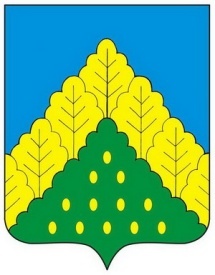 ЧĂВАШ РЕСПУБЛИКИНКОМСОМОЛЬСКИ РАЙОНĔН АДМИНИСТРАЦИЙЕЙЫШĂНУ16.12.2022 ç. № 717Комсомольски ялĕАДМИНИСТРАЦИЯКОМСОМОЛЬСКОГО РАЙОНАЧУВАШСКОЙ РЕСПУБЛИКИПОСТАНОВЛЕНИЕ16.12.2022 г. № 717село Комсомольское